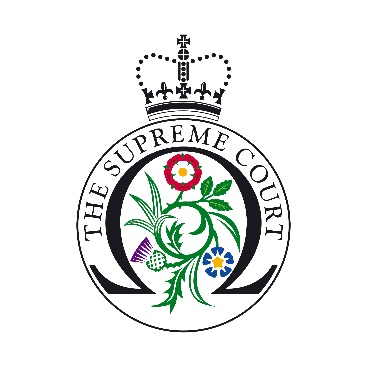 UK Supreme Court Student Writing Competition 2021 Entry FormName:Year Group:School:Email address:Contact number:Address:Where did you hear about the competition?Please tick this box to confirm you are a UK Year 12 or Year 13 student (S5 or S6 in Scotland or Year 13 or 14 in Northern Ireland 